     2020  February Menu – Chatham**Please pay for your lunch when you arrive**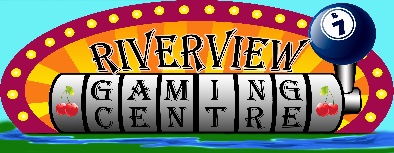 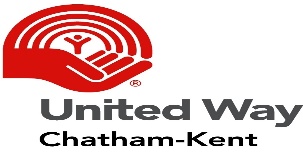 Menu is subject to change.  If you are going to be late arriving, please call before 11.00 and let us know 519-351-02973Tomato Soup &Grilled Cheese4Cheesy Sour Cream Chicken & Parmesan Potato Wedges5Sheppard’s Pie&Salad6Baked Southwestern Chicken & Rice7Pasta with Meat Sauce &Garlic Bread10Chicken Parmesan Soup &Biscuits11Taco’s &Mexican Rice12Orange Chicken over Rice &Salad13Smorgasbord14Valentine’sDayPlease sign up17Club Closed18Beef Tips in Gravy over Smashed Potatoes19Pot Roast, Potatoes, Carrots & Salad20Lemon Chicken & Cream Cheese Mashed Potatoes21Meatloaf&Mac’n Cheese24Pasta e Fagioli Soup&Biscuits25Pancakes 26Cheesy Burrito Casserole &Salad27Meatball Subs&Veggie Tray28Pizza Day&Birthday Celebration